Центральный Дом Российской Армии им. М.В.Фрунзе_________________________________________________________________Методический отдел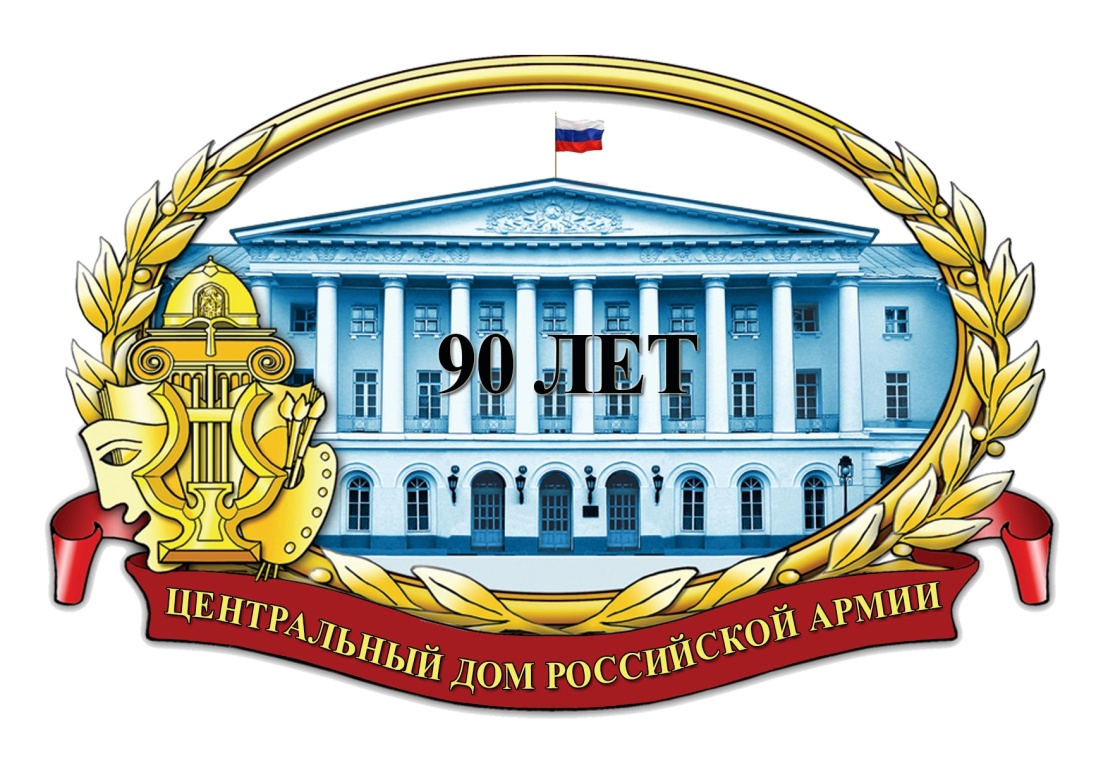 Обеспечение воинских ритуалов средствами культурно-досуговой работыИнформационно-методическое пособиеМосква, 2017 г.Материалы данного информационно-методического пособия предназначены для оказания помощи заместителям командиров по работе с личным составом, руководителям и специалистам Домов офицеров и клубов воинских частей по обеспечению воинских ритуалов средствами культурно-досуговой работы. В него входят материалы участников Всероссийского конкурса на лучшие практические результаты культурно-досуговой деятельности учреждений культуры Российской Федерации                        «Золотой сокол-2016». Ответственный за выпускначальник методического отделазаслуженный работник культуры РФХробостов Д.В.Составители сборника:ведущий методистзаслуженный работник культуры РСФСРДмитриченко В.А.,начальник группы методикикультурно-досуговой работы заслуженный работник культуры РФИванов Ю.Е.,методисты: Правдухина О.В., Рынзина Л.С.Компьютерная обработка материала:Рынзина Л.С., Федосеев А.Н.Отзывы и предложения просим направлять по адресу:129110, Москва, Суворовская пл., дом 2Центральный Дом Российской Армииимени М.В.ФрунзеМетодический отделКонтактные телефоны: 8 (495) 681-56-17, 8(495) 688-54-92«В интересах формирования воинских корпоративных ценностей и традиций организуется проведение воинских ритуалов… На мероприятия, связанные с проведением воинских ритуалов, конкурсов (фестивалей), спортивных состязаний, награждением и чествованием военнослужащих, приглашаются ветераны Вооруженных Сил, родители военнослужащих (родные и близкие), представители органов государственной власти и органов местного самоуправления.»(Из Приказа Министра обороны Российской Федерации №655 от 12 октября 2016 г.)Воинский ритуал как исторически сложившаяся форма поведения военнослужащихВажную роль в формировании нравственного облика воина играет такое нравственно-эстетическое явление, как воинские ритуалы, которые находятся во взаимосвязи со всей совокупностью проявлений общественного сознания, обладая при этом специфическими чертами и выполняя присущие только им функции.Под ритуалом понимается сложившийся на протяжении жизни многих поколений устойчивый вид общественных отношений, проявляющихся в символической форме и регламентируемых общественным мнением, обычаями, а иногда и законами.Ритуалы – это особая форма социального общения. Они эмоционально выражают смысл, содержание традиций, связанных с важнейшими событиями в жизни общества. Идейное ядро ритуала составляют идеология и мировоззрение определенных социальных групп, классов или общества в целом. В ритуалах также находят выражение нравственные идеалы. Ритуалы возникают на основе народного опыта, в котором на первый план выступает эстетическая, наглядно-чувственная сторона.Испытывая воздействие политики, права, религии, философии, ритуалы не поглощаются ими, а, в свою очередь, влияют на общественное настроение, общественное мнение и в определенной степени на другие формы общественного сознания.Ритуалы принято подразделять на гражданские, бытовые, религиозные и воинские.Ритуал по отношению к традиции, обычаю, обряду, церемонии может быть определен как своеобразные обрядово-церемониальные, строго регламентированные, как правило, закрепленные в законах традиционные действия и нормы поведения людей.Как всякое явление общественной жизни, воинские ритуалы отражают две тенденции исторического развития – упрочение прогрессивных элементов, воспитывающих чувство патриотизма, ответственности за выполнение служебного долга, и насаждение карательных акций, призванных добиться слепого повиновения господствующему классу. Следовательно, по своей роли в развитии общества воинские ритуалы делятся на прогрессивные и регрессивные.Воинские ритуалы воплощают в себе благородные идеалы мужества, стойкости и героизма, единство высоких целей, за которые плечом к плечу борются народ и армия. Они охватывают три основные сферы воинских отношений – сферу боевой деятельности, сферу учебно-боевой деятельности и сферу повседневной деятельности.Какие же признаки характеризуют воинские ритуалы? Прежде всего, эмоциональность, торжественная приподнятость, красота и величественность. Воинский ритуал – это своеобразное зрелище, массовое театрализованное представление. Революционные и боевые традиции, нашедшие свое отражение в воинских ритуалах, не только убеждают, но и вызывают небывалый прилив энергии, необычайное воодушевление, воспринимаются как непосредственные достоверные факты. Широта обобщений, многовековая традиционная основа, неповторимое своеобразие и убедительность живого созерцания обусловливают действенность и эмоциональность воинских ритуалов.Существенным признаком воинских ритуалов является их своеобразная идеологизация.Воинские ритуалы отличаются своей социальной широтой, выражением которой является их национальный характер. Воинские ритуалы служат интересам общенародного государства, воплощают в себе боевые традиции подлинно народной армии, призванной вести только справедливые войны, они сочетают многонациональные традиции, воспитывают воина – патриота.Воинские ритуалы за многовековой период своего развития изменяют содержание, но продолжают сохранять традиционные формы как дань уважения и признательности предшествовавшим поколениям. В этом их устойчивость.Преемственность воинских ритуалов оказывает заметное влияние на развитие общества в целом. Преемственная связь между старым и новым является объективной закономерностью общественного развития.Постоянное развитие и совершенствование российских воинских ритуалов – сложный процесс непрерывного изменения как формы, так и их традиционного содержания, порождаемый коренными изменениями, происходящими в Вооруженных Силах Российской Федерации.Ритуал приведения к Военной присягеОсновным и нерушимым законом воинской жизни является Военная присяга. Она имеет силу государственного правового документа и является торжественной клятвой воина на верность служению Родине.Время приведения к Военной присяге объявляется в приказе командира воинской части. В назначенное время воинская часть при Боевом Знамени и Государственном флаге Российской Федерации под сопровождение оркестра выстраивается в пешем строю в парадной, а в военное время в полевой форме одежды с оружием.Полк обычно выстраивается в линию ротных или взводных колонн. Военнослужащие, приводящиеся к Военной присяге, находятся в первых шеренгах. Командир воинской части в краткой речи напоминает им о значении Военной присяги и той почетной и ответственной обязанности, которая возлагается на военнослужащих, приведенных к Военной присяге на верность своему Отечеству.После этого командир воинской части приказывает командирам подразделений приступить к приведению к Военной присяге.Командиры рот и других подразделений поочередно вызывают из строя военнослужащих, приводимых к Военной присяге. Каждый военнослужащий, приводимый к Военной присяге, читает вслух перед строем подразделения ее текст.Текст действующей Военной присяги утвержден Федеральным законом 1998 года «О воинской обязанности и военной службе» № 53-ФЗ»                       от 11 февраля 1993 г. После прочтения текста Военной присяги военнослужащий собственноручно расписывается в специальном списке в графе против своей фамилии и становится на свое место в строю.По окончании церемонии списки с личными подписями военнослужащих, приведенных к Военной присяге, вручаются командирами подразделений командиру воинской части. Командир воинской части поздравляет военнослужащих с приведением к Военной присяге, а всю часть – с новым пополнением, после чего оркестр исполняет Государственный гимн. После исполнения Государственного гимна воинская часть проходит торжественным маршем.День приведения к Военной присяге является нерабочим днем для данной воинской части и проводится как праздничный день.Принятие Военной присяги для каждого военнослужащего остается в памяти на всю жизнь. Верность воинскому долгу, Военной присяге – это традиция Российских Вооруженных Сил, и ее соблюдение является мерилом нравственности гражданина, его дел и поступков. Выполняя свой воинский долг, каждый человек держит испытание на гражданскую и нравственную зрелость.Ритуал вручения Боевого Знамени воинской частиБоевое Знамя воинской части есть особо почетный знак, отличающий особенности ее боевого предназначения, истории и заслуг, а также указывающий на ее принадлежность к Вооруженным Силам Российской Федерации.Весь личный состав воинской части обязан самоотверженно и мужественно защищать Боевое Знамя в бою и не допускать его захвата противником. При утрате Боевого Знамени командир воинской части и военнослужащие, непосредственно виновные в этом, подлежат суду, а воинская часть – расформированию.Для вручения Боевого Знамени воинская часть выстраивается с оружием в установленном порядке. При вручении Боевого Знамени в боевых условиях порядок построения воинской части определяется с учетом боевой обстановки.Для выноса Боевого Знамени к месту построения в распоряжение начальника, прибывшего для вручения Боевого Знамени, командир воинской части назначает знаменщика и двух ассистентов из сержантов, прапорщиков или офицеров, преимущественно из числа награжденных орденами и медалями, отличников боевой подготовки, и знаменный взвод.В установленное время знаменщик выносит Боевое Знамя в чехле и следует в трех шагах за начальником, вручающим Боевое Знамя, к месту построения воинской части. При этом знаменщик держит Боевое Знамя на левом плече, справа и слева от знаменщика следуют ассистенты.Когда лицо, прибывшее для вручения Боевого Знамени, приблизится на 40–50 шагов к строю, командир воинской части подает команду: «Полк, под Знамя, смирно, равнение – направо!» Оркестр исполняет «Встречный марш».Командир воинской части, подав команду, прикладывает руку к головному убору, подходит к лицу, прибывшему для вручения Боевого Знамени, и докладывает ему о том, что полк по случаю вручения Боевого Знамени построен.В момент доклада командира воинской части оркестр прекращает игру. Знаменщик ставит Боевое Знамя к правой ноге вертикально.Лицо, прибывшее для вручения Боевого Знамени, приняв доклад, становится перед серединой строя, здоровается с личным составом и подходит к знаменщику. Знаменщик наклоняет Боевое Знамя и держит его горизонтально.Вручающий Боевое Знамя снимает чехол и развертывает Боевое Знамя. Затем знаменщик, поставив Боевое Знамя вертикально и придерживая его правой рукой, становится лицом к строю.Лицо, вручающее Боевое Знамя, зачитывает Грамоту Президента Российской Федерации, после чего вручает Боевое Знамя и Грамоту командиру воинской части. Оркестр исполняет Государственный гимн.Командир воинской части, приняв Боевое Знамя и Грамоту, по окончании исполнения оркестром Государственного гимна передает Боевое Знамя знаменщику и подает ему команду следовать за ним. Знаменщик берет Боевое Знамя на левое плечо и следует за командиром.Командир воинской части, в трех шагах за ним знаменщик с Боевым Знаменем и ассистенты следуют к левому флангу строя, затем проходят вдоль фронта строя воинской части к правому флангу. Оркестр во время их движения исполняет «Встречный марш». Воинская часть приветствует Боевое Знамя протяжным «ура».Командир воинской части, выйдя на правый фланг, приказывает знаменщику с ассистентами встать на свое место в строю.Когда знаменщик займет свое место, командир подает знак оркестру для прекращения игры, выходит на середину строя и останавливается рядом с вручившим Боевое Знамя и по его указанию подает команду «Вольно!».Лицо, вручившее Боевое Знамя, поздравляет воинскую часть с его получением. Личный состав части на поздравление отвечает троекратным протяжным «ура». После этого командир выступает с ответным словом.В заключение ритуала воинская часть проходит торжественным маршем перед лицом, вручившим Боевое знамя.Напомним, что Боевое Знамя находится со своей воинской частью при всех условиях и обстоятельствах мирного и военного времени. Оно всегда должно быть под охраной караула, а при выносе его к воинской части – под охраной знаменного взвода.Порядок (ритуал) вручения личному составу вооружения и военной техникиПрежде чем разобрать установленный порядок вручения военнослужащему вооружения и военной техники, вспомним положение Федерального закона РФ «О статусе военнослужащих»: «На военнослужащего возлагаются обязанности по подготовке к вооруженной защите и вооруженная защита Российской Федерации, которые связаны с необходимостью беспрекословного выполнения поставленных задач в любых условиях, в том числе с риском для жизни». Для подготовки к выполнению возложенных на военнослужащего обязанностей по вооруженной защите Российской Федерации он должен, прежде всего, в совершенстве владеть вверенным ему вооружением и военной техникой, закрепление которых осуществляется после приведения военнослужащих к Военной присяге. До вручения личному составу вооружения и военной техники с ним проводятся занятия по изучению их боевых (технических) возможностей, а также требований безопасности при эксплуатации.Время и порядок торжественного вручения вооружения и военной техники личному составу определяются приказом командира воинской части.В назначенное время воинская часть выстраивается в пешем строю с оружием при Боевом Знамени и с оркестром.Стрелковое оружие, подлежащее вручению военнослужащим, выносится к месту построения и раскладывается на столах в 10 м от строя. Другое вооружение и военная техника вручаются на местах их хранения.Перед вручением оружия командир воинской части в краткой речи напоминает военнослужащим требования воинских уставов о мастерском владении вверенным вооружением и военной техникой, постоянном поддержании их в готовности к применению для защиты Отечества. Затем объявляется приказ о закреплении вооружения и военной техники за членами экипажей (расчетов), водителями и другими лицами боевых подразделений.После этого командир воинской части приказывает командирам подразделений приступить к вручению стрелкового оружия. Командиры рот (батарей) и других подразделений поочередно вызывают из строя военнослужащих и вручают им оружие.После вручения стрелкового оружия командиры подразделений по команде командира воинской части разводят личный состав к местам хранения вооружения и военной техники.Личный состав для приема вооружения и военной техники выстраивается поэкипажно (по расчетам) и по команде командира подразделения проверяет их состояние и комплектность.Командиры подразделений принимают доклады командиров экипажей (расчетов), водителей (механиков-водителей) или других лиц, за которыми закрепляется вооружение или военная техника. Затем вручаются формуляры (паспорта), в которых личный состав расписывается, и с этого момента отвечает за закрепленные вооружения и военную технику. (Напомним, что военнослужащий обязан знать и содержать в постоянной готовности к применению вверенное ему оружие.)После вручения техники командиры подразделений строят личный состав в указанном командиром воинской части месте и докладывают ему о вручении вооружения и военной техники подчиненному личному составу. Командир воинской части поздравляет личный состав.Ритуал вручения вооружения и военной техники заканчивается прохождением воинской части торжественным маршем.Порядок (ритуал) проводов военнослужащих, уволенных в запас или вышедших в отставкуВоеннослужащий подлежит увольнению с военной службы по возрасту, т.е. когда он достиг предельного возраста пребывания на военной службе, а также по истечении срока военной службы по призыву или срока контракта. Военнослужащий может быть уволен с военной службы по состоянию здоровья или другим причинам.Проводы военнослужащих, честно отслуживших установленный срок, в запас или отставку проходят в торжественной обстановке. На них могут приглашаться ветераны воинской части, военнослужащие других воинских частей, представители общественности и члены семей военнослужащих.Для проводов уволенных военнослужащих воинская часть выстраивается в пешем строю в повседневной форме одежды. По решению командира воинской части может быть вынесено Боевое Знамя части.После построения, встречи командира воинской части и выноса Боевого Знамени уволенные военнослужащие по команде командира выходят из строя и выстраиваются по подразделениям в 120 – 40 м перед строем части, а затем по команде командира смыкаются к середине.Начальник штаба воинской части объявляет приказ об увольнении военнослужащих и о поощрении наиболее отличившихся. Награждение производится командиром воинской части. После этого предоставляется слово нескольким военнослужащим.Командир воинской части благодарит военнослужащих за службу после чего оркестр исполняет Государственный гимн.Проводы завершаются прохождением воинской части торжественным маршем перед строем уволенных военнослужащих.Подготовка воинских ритуалов средствами культурно-досуговой работыСлавные воинские традиции наиболее полно выражаются в различных, но обязательно ярких по форме и содержанию ритуалах. Чем содержательнее форма ритуала, тем сильнее его воздействие не только на чувства, но и на сознание воинов. Именно образно-художественное наполнение воинских ритуалов обусловливает их эмоциональную действенность, влияние на психологию и духовный мир воинов. Поэтому для проведения воинских ритуалов используются средства культурно-досуговой работы.Средствами культурно-досуговой работы являются: живое слово, наглядно-художественные средства, средства массовой информации (телевидение, интернет-издания, радио, периодическая печать), искусство, наука, технические средства воспитания. Красота воинских ритуалов зависит от умелого применения этих средств. Форма каждого воинского ритуала сложна и многогранна. Она складывается из разнообразных элементов культурно-досуговых средств, оригинальное сочетание которых и придает ритуалу яркую эмоциональность. В воинских ритуалах мы видим синтез ритмических действий, музыки, речи, символики – одним словом, средства культурно-досуговой работы.Большинство воинских ритуалов представляют собой своеобразные зрелища. Музыка, театрализация, образная речь, геральдика – эти культурно-досуговые элементы, присущие воинским ритуалам, выполняют роль выразительных средств, образно раскрывающих их традиционное содержание. Благодаря наличию в каждом воинском ритуале средств культурно-досуговой работы и их своеобразному сочетанию, ритуалы обладают яркой индивидуальностью, художественными достоинствами, приподнятостью, величественностью.Но все же, все элементы ритуальной формы должны быть расположены в строгом порядке, в определенной последовательности. Всякое нарушение организационной основы ритуала, традиционного порядка его проведения ведет к разрушению ритуала как системы, к резкому ослаблению его эмоциональной действенности.Командиры, заместители командиров по работе с личным составом, культурно-досуговые работники и активисты должны проявлять заботу об идейной насыщенности, богатстве содержания, выразительности формы каждого воинского ритуала, о творческом развитии, обогащении ритуалов, добиваться строгого соответствия проводимых церемоний с требованием устава.Проведению каждого воинского ритуала должна предшествовать всесторонняя, творчески осмысленная подготовительная работа, разработка плана организации и сценария мероприятия. Хорошо сказанная речь командира, осознанно озвученный текст военной присяги, качество ритуальной музыки – это кульминационные моменты, по которым творческая фантазия воина вызывает в памяти лучшие представления, впечатления о той среде, в которой он находится. Яркость и полнота эстетического восприятия основывается не только на жизненном опыте и накопленных знаниях, но и, прежде всего, на знаниях о традиционном содержании и значении того или иного ритуала, полученных в процессе воинской службы. Многое здесь зависит от целенаправленной пропаганды боевых традиций, постоянной заботы о действенности героико-патриотического воспитания.Внешняя красота ритуала, ритм строевого шага, гармония движения воинских подразделений, согласованность при выполнении команд, стройность каждого воина, качество исполнения ритуальной музыки – все эти элементы появляются не случайно, а являются результатом напряженной работы командиров и заместителей по работе с личным составом, воинских коллективов.В подготовке и проведении воинских ритуалов не может быть мелочей. Малейшее нарушение слаженности, гармонии, ритмичности при выполнении ритуала сразу бросается в глаза, вызывая отрицательные эмоции у участников ритуала и зрителей. Какие же основные принципы научного руководства необходимо соблюдать при подготовке и проведении воинских ритуалов? Главное – иметь правильное представление о роли и значении воинских ритуалов в жизни воинской части, корабля; глубоко анализировать, изучать практический опыт проведения ритуалов; творчески применять положительный опыт проведения ритуалов, предварительно апробируя его в узких масштабах; исключить всякого рода необоснованные волевые решения в вопросах обучения и воспитания личного состава.Армейская действительность не стоит на месте. Стремление повышать духовно-нравственный, гражданско-патриотический настрой воинов при решении тех или иных задач порождает новые ритуалы, которые нуждаются в красочном оформлении средствами культурно-досуговой работы.Сценарий проведения ритуала принятия в ряды ЮнармииПояснения: 	-курсивом выделен текст, который изменяется в соответствии с текущим мероприятием;	-жирным шрифтом выделены пояснения, рекомендации и т.д.Длительность церемонии около 20 минут.1. На сцене (подиуме) находится пюпитр или микрофон на стойке, предусмотрен большой монитор, расположенный так, чтобы его видели зрители, присутствует атрибутика ЮНАРМИИ (знамена, флажки, баннеры             и пр.)2. Начинается демонстрация видеоролика с кадрами ЮНАРМИИ.Целесообразно заранее направлять организаторам видеоматериалы с проверкой их получения и возможности работать с материалами.Диктор: Президентом Российской Федерации Владимиром Владимировичем Путиным поддержана инициатива Министерства обороны Российской Федерации по созданию Всероссийского военно-патриотического движения «ЮНАРМИЯ» в целях объединения и координации деятельности молодежных организаций военно-патриотической направленности, развития в молодежной среде государственных и общественных инициатив, направленных на укрепление обороноспособности Российской Федерации.В настоящий момент во многих регионах России членами ЮНАРМИИ становятся сотни молодых россиян.Текст может быть немного изменен, но смысл должен остаться прежним.3. Звучит марш в исполнении духового оркестра.В исключительных случаях, марш может звучать в записи, или исполняться не духовым оркестром.4. В колонну по одному на площадь Партизан выходят юнармейцы Брянщины и выстраиваются в шеренгу лицом к присутствующим на церемонии.Диктор: Вот и сегодня, в день 75-летия начала партизанского движения, лучшие представители Брянского кадетского корпуса имени Шкурного и Дятьковского кадетского корпуса имени Кашина дадут торжественную клятву на верность Отечеству и всему юнармейскому братству!Для мальчишек и девчонок – это школа будущего, где воспитывается настоящий характер, смелость, целеустремленность, патриотизм и воля к победе.5. Звучит фанфара.Диктор: Церемонию клятвы юнармейцев принимает начальник Главного управления кадров Министерства обороны Российской Федерации, генерал-полковник Виктор Петрович Горемыкин.6. Командир отряда (с радиомикрофоном) делает два шага вперед и остается лицом к присутствующим на церемонии. Он произносит клятву:Командир: Я, вступая в ряды ЮНАРМИИ, перед лицом своих товарищей торжественно клянусь:Всегда быть верным своему Отечеству и юнармейскому братству КЛЯНУСЬ!Соблюдать устав ЮНАРМИИ, быть честным юнармейцем, следовать традициям доблести, отваги и товарищеской взаимовыручкиКЛЯНУСЬ!	Всегда быть защитником слабых, преодолевать все преграды в борьбе за правду и справедливостьКЛЯНУСЬ!Стремиться к победам в учебе и спорте, вести здоровый образ жизни, готовить себя к служению и созиданию на благо ОтечестваКЛЯНУСЬ!Чтить память героев, сражавшихся за свободу и независимость нашей Родины, быть патриотом и достойным гражданином РоссииКЛЯНУСЬ!С честью и гордостью нести высокое звание юнармейцаКЛЯНУСЬ! Остальные юнармейцы повторяют за командиром все вышеуказанные «КЛЯНУСЬ!»Диктор: Начальник Главного штаба ЮНАРМИИ Дмитрий Вячеславович Труненков докладывает начальнику Главного управления кадров Министерства обороны Российской Федерации, генерал-полковнику Виктору Петровичу Горемыкину о принесении клятвы членами ЮНАРМИИ Брянской области.Диктор: Слово для поздравления предоставляется генерал-полковнику Виктору Петровичу Горемыкину. 7. В.П.Горемыкин (от пюпитра, микрофона на стойке) поздравляет юнармейцев с принесением клятвы.Диктор: Генерал-полковник Виктор Петрович Горемыкин вручает Флаг ЮНАРМИИ руководителю регионального штаба ЮНАРМИИ Брянской области Герою России Александру Викторовичу Постоялко.8. Военнослужащие роты почетного караула передают флаг В.П.Горемыкину, В.П.Горемыкин вручает флаг А.В.Постоялко.9. Звучит торжественная музыка, на экране демонстрируются кадры вручения флага.10. А.В.Постоялко принимает флаг и становится в строй с юнармейцами.Диктор: Слово предоставляется начальнику Главного штаба ЮНАРМИИ, Олимпийскому чемпиону Дмитрию Вячеславовичу Труненкову.11. Д.В.Труненков (от пюпитра, микрофона на стойке) поздравляет юнармейцев с принесением клятвы.12. В конце поздравления четыре военнослужащих роты почетного караула выносят на подносах значки ЮНАРМИИ и останавливаются, равномерно распределившись по всей длине шеренги юнармейцев.Диктор: Значки юнармейцам вручают:Виктор Петрович Горемыкин – генерал-полковник, начальник Главного управления кадров Министерства обороны Российской Федерации;Дмитрий Вячеславович Труненков – начальник главного штаба «ЮНАРМИИ»;Людмила Ивановна Сомотесова – бронзовый призер Олимпиады в Мехико, заслуженный мастер спорта СССР;Сергей Алексеевич Панков – председатель Брянского областного Совета ветеранов войны, труда, Вооруженных Сил и правоохранительных органов.Целесообразно предусматривать во вручающих полномочного представителя Президента РФ в округе и руководителя субъекта России.13. Участники церемонии под объявление диктора подходят к военнослужащим роты почетного караула и вручают значки ЮНАРМИИ юнармейцам. Необходимо предупреждать участников вручения, что значки не крепятся, а передаются в руки! Диктор: Мы приглашаем участников церемонии на совместное фотографирование. 14. Совместное фотографирование.Диктор: Просим участников церемонии занять свои места. 15. Юнармейцы исполняют гимн ЮНАРМИИ «Служить России»:1.Полки идут стеной,Красиво держат стройИ гордо шелестят знамена,Комбат и рядовой – единою судьбойМы связаны с тобой, друг мой.Припев:Служить России суждено тебе и мне,Служить России – удивительной стране,Где солнце новое встает на небе синемПлечо к плечу идут Российские войска,И пусть военная дорога нелегка,Мы будем верою и правдою служить России.2.В бесстрашии атакСпасли мы Русский флагИ дом родной, и наши песни.А коль придет беда,С тобою мы тогда Отчизну защитим, друг мой.Припев3.Полки идут стеной, красиво держат стройИ вместе с нами вся РоссияИ он, и ты, и я - армейская семьяИ этим мы сильны, друг мой.ПрипевТекст гимна направлять для заучивания детьми заранее!16. Участники вручения значков возвращаются на свои места. 17. Юнармейцы исполняют гимн ЮНАРМИИ. 18. На экране демонстрируются кадры ролика о ЮНАРМИИ.19. По окончании гимна звучит марш.20. Юнармейцы под звуки марша возвращаются на исходные позиции. Дополнительные требования:Направлять для Н.А.Панкова за сутки до мероприятия сценарий проведения и выверенную справочную информацию о принимаемых в ряды ЮНАРМИИ.Проверять списки на наличие дней рождений.Контролировать направление совместной фотографии всем участникам фотографирования (юнармейцам и вручавшим значки).Предусматривать по окончании мероприятия возможность передать подарки юнармейцам.Аптечка должна быть недалеко.Главный штаб Всероссийского детско-юношеского военно-патриотического общественного движения «Юнармия»Сценарий торжественного собрания,посвященного 71-й годовщине Победы советского народа в Великой Отечественной войне 1941-1945 гг.Дата проведения: 6 мая 2016 года;  Время проведения:  15.00 Место проведения: Культурно-досуговый центр (КДЦ).Ведущие: Суворина Н.А., Бородавко А.В.В вестибюле играет военный оркестр части.Сценическое действие(Занавес закрыт)1. Занавес открывается. Оркестр на сцене играет фанфары «Слушайте все».2. Начальник Центра подает команду на внос государственного Флага РФ и Боевого знамени Центра. Оркестр играет “Встречный марш”.Начальник Центра: «Торжественное собрание, посвященное 71-й годовщине Победы советского народа в Великой Отечественной войне  объявляю открытым!».3. Оркестр исполняет Государственный гимн Российской Федерации.4. Начальник Центра подаёт команду «Вольно» и зачитывает поздравительную речь.5. Опускается экран, идет показ тематического видеоролика.6. Выходят ведущие.Ведущая: Победа! – красивое слово!Подарок для нас и для Вас.Победа! – и слышится снова Военного времени вальс.Ведущий:Забудем на время про бедыИ, доблести павших верны,Отметим величье ПобедыИ эхо далекой войны.Ведущая: Пусть память шагает по следу,Её пронести каждый рад…Мы прославляем Победу,И мужество наших солдат!7. Концертный номер: «И только потому мы победили» муз. В.Баснера,             сл. М.Матусовского – исполняет военный оркестр, дирижирует Александр Кулебякин.Ведущий:71 год назад была одержана героическая Победа. Была остановлена мощная машина вермахта, уничтожен сильный, надменный и безжалостный враг.Ведущая:Много лет минуло с того дня, когда усталый, но счастливый солдат вытер с лица пороховую гарь последнего, самого трудного боя. Он выстоял, он дошел до Берлина и остался жив! И весь мир рукоплескал ему, восхищенный невиданным ратным подвигом.Ведущий:Сегодня мы чествуем и вспоминаем тех, кто выиграл войну. Кто прошел тяжелый и страшный, но победный путь, кто выстоял и отбросил фашистов от границ Отечества. Освободил другие страны и не посрамил свою землю, свою Родину и свой народ.Ведущая:В героическом прошлом Родины – наша сила. Примером для сегодняшних защитников Отечества служат подвиги их отцов и дедов. И поэтому не случайно так дорого нам сейчас каждое слово, каждое живое свидетельство наших уважаемых ветеранов.Ведущий:  Слово для выступления предоставляется Ветерану войск Правительственной связи.8. Выступление Ветерана.9. Концертный номер: «Шум берёз» муз. К.Орбеляна, сл. В.Лазарева – исполняет военный оркестр, дирижирует Александр Кулебякин.Ведущая: Мы очень рады, что сегодня в этом зале присутствуют дорогие и уважаемые нами ветераны Великой Отечественной войны. И пусть посеребрились их виски, но боевой дух, закалка, уверенность в себе остались прежними.  Ведущий:Земной поклон, дорогие ветераны, от имени всех живущих… 10. Вручение цветов ветеранам, оркестр играет марш или звучит фонограмма.Ведущая: Сегодня в этом зале солдаты-победители!11. Ведущие озвучивают имена победителей.Ведущая:Спасибо вам за все, отцы и деды,Тем, кто врага штыком и пулей брал!И тем, кто, приближая День Победы, Неделями цеха не покидал.Ведущий:Спасибо женщинам, трудившимся на нивахОсиротевших сел и деревень.Спасибо вам за праздник наш счастливый,За трудный и прекрасный этот день!12. Концертный номер: «Лизавета» сл. Е.Долматовского, муз. Н.Богословского – исполняет военный оркестр, дирижирует Александр Кулебякин.13. Опускается задник, оркестр уходит со сцены.Ведущий: День Победы – праздник, приближение, дыхание которого мы из года в год ощущаем заранее. Загодя обращаем к нему свои чувства, мысли, открываем навстречу сердца. Ведущая:Кажется, самой истории было угодно, чтобы этот день пришелся на весну, на май, когда пробуждается природа, цветут сады, когда всё вокруг взывает к жизни. Ведущий: Нет, это не праздник из прошлого, это исцеляющий источник. Видя в нем своё отражение, все поколения равняются на фронтовиков, черпают веру в свои силы и непременную Победу.Ведущая:Наших уважаемых ветеранов и личный состав части с праздником Победы поздравляет добрый друг нашей части настоятель Троицкого храма городского поселения Удельная.14. Выступление настоятеля Троицкого храма городского поселения Удельная отца Вадима.Ведущий: В той войне стояли насмерть. Даже в страшном сне не могло присниться то, что произошло. Особенно в первый, самый тяжелый период войны.Ведущая:На шестой день был оставлен Минск. Через месяц враг был под Ленинградом и Смоленском. Через три месяца враг уже был под Москвой. Ведущий: За первые полгода войны  в Вооруженных Силах из строя выбыло более             11 миллионов человек. Это значит, что пришлось создавать практически новую армию.Ведущая:Враг завладел громадной территорией, но ему не удалось главного – сломить дух народа, подавить его волю.Ведущий: Это не удавалось никому, кто с мечом приходил на русскую землю, и не удастся никогда.15. Концертный номер: стихотворение «Помните» Э.Асадова читают рядовой 2 отделения 1 службы Артем Бородавко и рядовой 1 отделения 1 службы Крикунов Дмитрий.16. Концертный номер: «Солдат» муз. В.Мигули, сл. М.Агашиной. 17. Концертный номер: танец «Платочки» исполняет ансамбль народного танца.Ведущая:Путь к победе оказался долгим и трудным. И начался он у стен Москвы. Гитлеровская армия потерпела крупное поражение. Окончательно провалился план молниеносной войны.Ведущий: После Московской битвы был Сталинград. Сталинградская битва…Ведущая:Наконец-то свершилось то, во что беззаветно верили и чего с нетерпением ждали все советские люди. Ведущий: Под Сталинградом была разгромлена трехсот тридцати тысячная группировка врага. Эта победа положила начало коренному перелому в Великой Отечественной войне.Ведущая:В феврале 1943 года под Сталинградом были созданы, а в последующем сражении на Курской дуге получили боевое крещение войска правительственной связи.Ведущий: За мужество и героизм, проявленные при выполнении боевых задач, более 17 тысяч сотрудников фронтовых отделов и частей войск правительственной связи награждены орденами и медалями, многим частям войск присвоены почётные наименования.Ведущая:Не щадя своей жизни, действовали воины связисты на всех участках фронтов Великой Отечественной войны, успешно решая вопросы обеспечения управления войсками в тяжелых условиях боевой обстановки.Ведущий:  Слово для поздравления предоставляется Главе  администрации городского поселения Удельная Лысенкову Дмитрию Александровичу.18. Поздравление Главы администрации городского поселения Удельная.19. Концертный номер: «Песенка военного шофера» муз. Б.Макроусов, сл. Б.Ласкина.20. Концертный номер: танец «Вдоль по улице широкой».Ведущий:Сколько бы лет и десятилетий ни прошло, люди Земли снова и снова будут возвращаться к Великой Победе, ознаменовавшей торжество жизни над смертью, разума над безумием, гуманности над варварством.
Ведущая:Мы всегда будем хранить память о великих событиях, передавая её от поколения к поколению. И в наших сердцах никогда не погаснет свет Победы!Ведущий: И в эти дни торжественной памяти наш долг ещё раз низко поклониться героям, павшим в боях за Родину.Ведущая:Сквозь время говорят с нами те, кто уже никогда не вернётся, не обнимет детей, внуков, друзей, любимых. Склоним головы перед их светлой памятью – вспомним, что мы сыны и дочери великого народа и будем достойны его! Ведущий: Мы просим почтить память павших в Великой Отечественной войне минутой молчания.21. Минута молчания (метроном).Ведущая:Пока живо человечество, спасенное простым советским солдатом, отстоявшим мир и жизнь на земле, будет жива память. Будем помнить и хранить самое ценное, что передали нам победители – мир.Ведущий:Уважаемые ветераны! Ваш подвиг навсегда останется в памяти потомков образцом служения Отечеству.Ведущая:Ордена ветеранов Великой Отечественной войны и боевые награды воинов нынешнего поколения отлиты из одной стали. Мужество, героизм, самопожертвование и любовь к Родине – эти качества определяют суть ратной службы.Ведущий: Слово для объявления праздничного приказа предоставляется заместителю начальника Центра – начальнику штаба (при награждении оркестр играет ТУШ).Ведущий: Победный марш звучит в душе народной,В нем память о погибших и живых,В нем песнь о воинах, святых и благородных,О санитарах, генералах, рядовых!Ведущая:Пускай салют скрепляет нашу волю,Растут и радуют детишки-непоседы,Мы поздравляем с праздником бессмертным,В великий день с Великою Победой!22. Концертный номер: «День Победы!» муз. Д.Тухманова, сл. В.Харитонова – исполняет военный оркестр, дирижирует Александр Кулебякин.Начальник Центра: «Торжественное собрание, посвященное 71-й годовщине Победы советского народа в Великой Отечественной войне объявляю закрытым!»23. Оркестр исполняет Государственный гимн Российской Федерации.24. Начальник Центра подает команду на вынос государственного Флага РФ  и Боевого знамени Центра. Оркестр играет “Встречный марш”.25. Занавес закрывается.Автор работы: Суворина Наталья Анатольевна – культорганизатор 22 ЦССН ФСО РоссииСценарий мемориально-торжественного мероприятия,приуроченного к 110-й годовщине Цусимского сражения и героического подвига крейсера «Дмитрий Донской».Место проведения: г. Кронштадт, Петровский парк1.Оформление места проведения:Вдоль центральной аллеи до места возложения выстроено парадное оцепление военных моряков. 	В глубине парка у входа на Петровский причал установлена сцена и анимационные экраны. Перед сценой выстроен парадный расчёт воспитанников Кронштадтского Морского Кадетского корпуса (50 человек).Военный Адмиралтейский оркестр расположен у служебного помещения рядом с памятным знаком. Слева от сцены, ближе к месту возложения – рота почётного караула. Слева и справа от памятника Петру Первому размещены выставочные тумбы с информацией о Цусимском сражении и подвиге экипажа крейсера «Дмитрий Донской». Рядом с тумбами - артисты Драматического театра Балтийского флота в форме матросов начала ХХ века читают выдержки из газет и журналов того времени с информацией о русско-японской войне. У стендов (справа) воспитанники Санкт-Петербургской академии юных моряков демонстрируют морскую удаль наследников славных традиций.У памятного знака 2-й Тихоокеанской эскадры с двух сторон стоят солдаты роты почётного караула. На аллее перед памятным знаком (со стороны сцены) стоят военнослужащие роты почётного караула с тремя корзинами цветов для возложения к памятному знаку (от губернатора Санкт-Петербурга, ГК ВМФ и командующего ЗВО).У входа в Петровский парк со стороны Арсенального переулка в 12.30 собираются лица, встречающие губернатора Санкт-Петербурга, Главнокомандующего Военно-Морским Флотом, командующего ЗВО. Играет оркестр. В это время на экране над сценой для собравшихся зрителей демонстрируются исторические фильмы, подготовленные Леннаучфильмом.В 12.45 Адмиралтейский оркестр начинает играть военные марши. В 13.00 руководитель проекта «Крейсер «Дмитрий Донской». Во славу русского флага!» Чадина Наталия Александровна, председатель Кронштадтского морского собрания контр-адмирал в отставке Спешилов Александр Викторович и директор ФГБУ «Драматический театр Балтийского Флота» Шидаков Нурчук Идрисович встречают губернатора Санкт-Петербурга Полтавченко Георгия Сергеевича, Главнокомандующего Военно-Морским Флотом, адмирала Чиркова Виктора Викторовича, командующего Западным Военным округом генерал-полковника Сидорова Анатолия Алексеевича и провожают к месту проведения панихиды и церемонии возложения.Официальные лица и почётные гости выстраиваются у памятного знака.Ведущий (у памятного знака):Дорогие петербуржцы, кронштадцы и гости нашего города! Мы приветствуем вас на дне памяти, приуроченном 110-й годовщине Цусимского сражения и героического подвига экипажа крейсера «Дмитрий Донской». Сегодня мы отдаём дань памяти героическому и беспримерному подвигу русского воинства во славу Андреевского флага. Память о героях, какими себя показали русские офицеры и матросы 2-й тихоокеанской эскадры под командованием вице-адмирала Зиновия Петровича Рожественского, не умрёт никогда и будет жить в сердцах не только русских людей, но и далеко за пределами нашей страны. 15 мая 2015 года исполнилось 110 лет со дня Цусимского боя. Это морское сражение стало ключевым событием русско-японской войны и по сей день служит примером исключительной воинской доблести, самоотверженности и отваги русских моряков. Их имена навсегда вписаны в отечественную золотую летопись ратного подвига. Одним из кораблей, чей экипаж проявил высочайшую доблесть и героизм, был броненосный крейсер «Дмитрий Донской». Залпы его орудий стали последними в Цусимском сражении.Панихиду по всем убиенным морякам 2-й Тихоокеанской эскадры служит настоятель Кронштадтского Морского собора.С началом текста ведущего официальные лица проходят и становятся за солдатами, держащими корзины с цветами.Ведущий (у памятного знака):Начинаем церемонию возложения цветов к памятному знаку морякам 2-й Тихоокеанской эскадры в память 110-й годовщины Цусимского сражения и героического подвига экипажа крейсера «Дмитрий Донской». В церемонии принимают участие:-Губернатор Санкт-Петербурга Полтавченко Георгий Сергеевич;-Главнокомандующий Военно-Морским Флотом, адмирал Чирков Виктор Викторович;-Командующий Западным Военным округом, генерал-полковник Сидоров Анатолий Алексеевич;-Мэр г.Еревана Тарон Андроникович Маргрян;-Председатель Центральной избирательной комиссии Российской Федерации Владимир Евгеньевич Чуров;-От ветеранов Военно-Морского Флота России и Советского Союза корзину с цветами возлагают Андрей Александрович Усачёв и Вячеслав Михайлович Ушаков;-От делегации Французской Полинезии цветы возлагает министр Правительства Французской Полинезии Альп Жозеф Теари;-От Республики Корея цветы возлагает Генеральный консул Республики Корея в Санкт-Петербурге господин Ли Джин Хён;-Цветы так же возлагают жители города воинской славы Кронштадта и гости нашего торжественно-мемориального мероприятия.Играет оркестр. Идет церемония возложения. Солдаты с корзинами подходят к памятному знаку, ставят корзины, отдав воинское приветствие, уходят. Официальные лица подходят к корзинам, поправляют ленточки, делают шаг назад, склоняют головы. После чего, разворачиваются у памятного знака лицом к аллее.Командир роты (взвода) почетного караула даёт команду на прохождение парадным строем перед памятным знаком. Прохождение роты (взвода) почётного караула.После прохождения роты (взвода) почётного караула официальные лица, начинают движение к сцене.Во время перехода официальных лиц и оркестра к сцене ведущий на сцене читает стихотворение на фоне демонстрируемых на экране анимационных действий, посвященных 110-й годовщине Цусимского сражения и героического подвига крейсера «Дмитрий Донской»:Ведущий (на сцене):У дальней восточной границы,В морях азиатской земли,Там дремлют стальные гробницы,Там русские есть корабли.В пучине немой и холодной,В угрюмой, седой глубинеЭскадрою стали подводной,Без якоря встали на дне.Упали высокие трубы,Угасли навеки огни,И ядра, как острые зубы,Изгрызли защиту брони.У каждого мертвого суднаВ рассыпанном вольном строюТам спят моряки беспробудно,Окончили вахту свою.Их тысячи сильных и юных,Отборная русская рать...На грудах обломков чугунныхОни улеглись отдыхать.Седые лежат адмиралы,И дремлют матросы вокруг,У них прорастают кораллыСквозь пальцы раскинутых рук.В.Богораз-ТанПочетные гости, уже подошедшие к сцене, занимают место перед сценой за строем кадетов Кронштадтского Морского кадетного корпуса.Оркестр занимает место слева от сцены.Ведущий (на сцене)продолжает: Один из важнейших уроков Цусимского сражения состоит в том, что высокая духовность и самоотверженность российского народа, русского воинства во все времена служила основой непобедимости России, даже в тех случаях, когда наша страна проигрывала отдельные бои или даже сражения.Эти качества, подвластные «высшей логике», очень часто не понимаются и недооцениваются нашими недругами, но высоко ценятся нашими друзьями. Именно поэтому, рассматривая те далёкие события, хочется говорить, прежде всего, об истинном мужестве, доблести, понимании чести и верности отечеству русских офицеров и матросов 2-й Тихоокеанской эскадры, о беспримерном подвиге русских моряков, проявленных в ходе Цусимского сражения. Ярким примером этим словам служит героический подвиг экипажа крейсера «Дмитрий Донской», который продемонстрировал силу русского духа, сумев в одиночку противостоять шести японским быстроходным крейсерам и четырем миноносцам. Отстреливаясь на оба борта, «Донской» сумел подбить два вражеских крейсера, но и сам получил такие повреждения, что продолжать путь не мог – насосы не справлялись с поступающей через пробоины водой. За ночь на остров перевезли экипаж и смертельно раненого командира – капитана                          I ранга Ивана Николаевича Лебедева (через несколько дней он скончался в плену). Ранним утром 16 мая 1905 года крейсер с телами погибших отвели на две мили от берега и открыли кингстоны. «Дмитрий Донской» затонул, не спустив Андреевского флага.Перед выходом губернатора на сцену, на экран даётся заставка с видом крейсера «Дмитрий Донской».Ведущий (на сцене): Для приветствия участников дня памяти Цусимского сражения на сцену приглашаются:губернатор Санкт-Петербурга Полтавченко Георгий Сергеевич.(Приветственные слова других официальных лиц и почетных гостей по отдельному плану).После окончания приветственных слов ведущий зачитывает список кораблей – участников Цусимского сражения, потомки которых находятся на мероприятии. Ведущий (на сцене):Сегодня, здесь с нами, на торжественно-мемориальном мероприятии, присутствуют потомки членов экипажей кораблей, участников Цусимского сражения.(Далее идет перекличка кораблей, ведущий перечисляет название 16 кораблей, после каждого названия потомки обозначают своё присутствие поднятием рук или голосом)ВЕДУЩИЙ (на сцене):-Крейсер «Светлана»;-Броненосец «Князь Суворов»;-Крейсер «Владимир Мономах;-Крейсер «Аврора»;-Миноносец «Бравый»;-Броненосец «Император Александр III»;-Крейсер «Алмаз»;-Броненосец «Наварин»;-Броненосец «Адмирал Ушаков»;-Броненосец «Сисой Великий»;-Крейсер «Адмирал Нахимов»;-Миноносец «Бедовый»;-Броненосец «Бородино»;-Транспорт-мастерская «Камчатка»;-Броненосец «Орёл»;-Крейсер «Дмитрий Донской».После перечисления кораблей на сцену выходит актриса театра Балтийского Флота Светлана Соловьёва и читает стихотворение А.А.Блока в память о Цусимском сражении.Девушка пела в церковном хореО всех усталых в чужом краю,О всех кораблях, ушедших в море,О всех, забывших радость свою. Так пел ее голос, летящий в купол,И луч сиял на белом плече,И каждый из мрака смотрел и слушал,Как белое платье пело в луче. И всем казалось, что радость будет,Что в тихой заводи все корабли,Что на чужбине усталые людиСветлую жизнь себе обрели. И голос был сладок, и луч был тонок,И только высоко, у Царских Врат,Причастный Тайнам,- плакал ребенокО том, что никто не придет назад.По окончании стихотворения Светлана Соловьева исполняет песню «Молитва» муз. и сл. А.Доровских.Ведущий (на сцене):Слово предоставляется руководителю проекта: «Крейсер «Дмитрий Донской». Во славу русского флага!» Наталии Александровне Чадиной.На сцену выходит Н.А. Чадина, благодарит участников мероприятия и приглашает на сцену председателя жюри конкурса научных и исследовательских работ, посвященных подвигу крейсера «Дмитрий Донской» в Цусимском морском сражении и дальнейшей судьбе его экипажа.Во время вручения наград оркестр играет туш.Ведущий (на сцене): Уважаемые зрители, открываем церемонию награждения победителей конкурса научных и исследовательских работ, посвященных подвигу крейсера «Дмитрий Донской» в Цусимском морском сражении и дельнейшей судьбе его экипажа, а так же активных участников проекта.В награждении принимает участие губернатор Санкт-Петербурга Георгий Сергеевич Полтавченко.Тема: крейсер I ранга «Дмитрий Донской».Особенности технических и конструктивных решений при постройке крейсера I ранга «Дмитрий Донской», явившимся одним из первых паровых кораблей броненосного мореходного флота, флота способного совершать океанские переходы.Победители:Государственное бюджетное образовательное учреждение Кадетская школа-интернат «Андрея Первозванного Кадетский морской корпус».Кадет Цуканов Роман Евгеньевич, 2001 года рождения;Кадет Белозеров Александр Дмитриевич, 2000 года рождения.Руководитель: Князева Юлия Николаевна, преподаватель.Тема: Беспримерный переход Второй Тихоокеанской эскадры Российского императорского флота.Особенности перехода Второй Тихоокеанской эскадры Российского императорского флота, состоящей как из современных броненосцев (типа «Бородино»), так и устаревших кораблей береговой обороны (типа «Адмирал Ушаков»). Естественно-природные и геополитические условия перехода.Победители: Члены Общества потомков Цусимского сражения:Головин Петр Андреевич;Спечинский Зиновий Дмитриевич – правнук адмирала Зиновия Петровича Рожественского.Тема: Героический подвиг экипажа крейсера «Дмитрий Донской» в Цусимском морском сражении 14 (28) – 16 (30) мая 1905 года.Цусимское морское сражение. Место и роль крейсера «Дмитрий Донской» в Цусимском сражении 14 (28) – 16 (30) мая 1905 года, героизм экипажа крейсера, понятие чести и долга русского моряка. Итоги Цусимского сражения: просчеты командования, техническое и количественное превосходство японского флота.Победитель:Курсант 3-го курса Военно-Морского инженерного института Военного учебно-научного центра Военно-Морского Флота «Военно-морская академия имени Адмирала Флота Советского Союза Н.Г. Кузнецова» Семенов С.А.Тема: Выводы и уроки кампании 1904-1905 гг.Раскрыть причины поражения России в русско-японской войне. Коренной пересмотр военно-морской стратегии, материально-технического оснащения и принципов боевой подготовки моряков отечественного флота, что позволило вернуть позиции России в число ведущих военно-морских держав мира.Победитель:Землянский Игорь Алексеевич, кандидат исторических наук, заведующий читальным залом редкой книги Научной библиотеки Дальневосточного федерального университета.Тема: Люди и судьбы.Судьбы участников Цусимского боя после окончания морского сражения: документы архивов, воспоминания и материалы современников, материалы исследователей, воспоминания потомков.Победители:Члены Общества потомков Цусимского сражения Константин и Григорий Озеровы.За большой вклад в дело героико-патриотического воспитания молодёжи, активное участие в деле сохранения и преумножения славных героических традиций русского воинства медалью «110 лет Цусимского сражения» награждается:капитан первого ранга Грязнов Антон Олегович;капитан первого ранга Довбежко Николай Васильевич.Церемония завершается награждением начальника Кронштадтского морского военного корпуса – командира парадного расчёта участников Парада Победы в Москве капитана первого ранга Довбежко Николая Васильевича, после чего награждённый отвечает согласно устава: «Служу Отечеству!», включается фонограмма и в исполнении хора кадетов Кронштадтского морского кадетского корпуса в количестве 50 человек звучит песня «Служить России» (муз. Э.Ханок, сл. И.Резник), песню подхватывают присутствующие на Дне памяти офицеры и гости мемориально-торжественной церемонии.Ведущий (на сцене):Песня «Служить России» прозвучала в исполнении воспитанников Кронштадтского морского кадетского корпуса – продолжателей славных традиций русских военных моряков.Губернатор, главнокомандующий Военно-Морским Флотом России, командующий Западного военного округа и другие почетные гости в сопровождении организаторов мероприятия по Центральной аллее Петровского парка направляются к памятнику Петру Первому, где развёрнута тематическая выставка, сопровождаемая «живыми» статуями военных моряков в форме начала ХХ века (реконструкция артистов театра Балтийского Флота).Ведущий на сцене объявляет об окончании официальной части торжественно-мемориального мероприятия, приуроченного к 110-й годовщине Цусимского сражения и героического подвига крейсера «Дмитрий Донской», и объявляет начало концертной программы, подготовленной артистами театра Балтийского Флота.Автор работы: Шидаков Нурчук Идрисович – директор ФГБУ «Драматический театр Балтийского Флота» Министерства Обороны Российской Федерации ЗаключениеМассовая потребность в красивых и торжественных воинских ритуалах, выражающих мысли и чувства воинов, связанных с боевой, учебно-боевой и повседневной деятельностью войск, – важнейший показатель того, что система общественных отношений стала сущностью духовного облика воинов армии и флота, вошла в их духовный мир как высшая ценность.Красота воинских ритуалов – прежде всего в их идейно-эмоциональном традиционном содержании. Своим традиционным идейным содержанием воинские ритуалы дают ответ, как строить воинам свое социальное поведение, способствуют формированию морально-психологической устойчивости взглядов, которые служат основой сознательного выполнения воинского долга перед Родиной.Воинские ритуалы являются постоянно действующим и эффективным средством патриотического воспитания воинов. Воспитательное воздействие воинских ритуалов заключается в том, что они всегда олицетворяют красоту воинской деятельности, самоотверженности при выполнении воинского долга. Оказывая влияние на духовный мир воина, обращаясь к его идеалам и вкусам, интересам и переживаниям, воинские ритуалы формируют личность во всей ее полноте, способствуют в процессе воспитания достижению таких целей, которых трудно достичь, используя другие формы воспитания.Современные ритуалы своей эмоциональной насыщенностью привлекают воинов, вызывают у них желание вновь и вновь участвовать в торжествах, восхищаться ими. Под влиянием воинских ритуалов каждый воин сильнее реагирует на красоту окружающей его действительности, тоньше оценивает красоту ратного труда, лучше понимает требования коллектива.Положительные эмоции, порождаемые воинскими ритуалами, не только помогают воину преодолеть трудности воинской службы, но и способствуют быстрому его воинскому воспитанию и обучению.Идейно-эстетическое воздействие ритуалов велико, они вызывают у воина большое эмоциональное волнение, душевный подъем, вдохновляют на ратный труд и подвиг. В знаменах, орденах, памятниках героических битв, фронтовом оружии – частичка истории страны, народа, связь с героями, пролившими кровь за свободу и независимость Родины. В воинской символике аккумулированы слава, мужество, стойкость бойцов прежних поколений и в то же время напоминание о том, что сегодняшнее поколение хранить и умножать эту славу.СодержаниеВоинский ритуал как исторически сложившаяся форма поведения военнослужащих……………………………………………………………………Ритуал приведения к Военной присяге…………………………………………...Ритуал вручения Боевого Знамени воинской части……………………………...Порядок (ритуал) вручения личному составу вооружения и военной техникиПорядок (ритуал) проводов военнослужащих, уволенных в запас или вышедших в отставку………………………………………………………………Подготовка воинских ритуалов средствами культурно-досуговой работы……Сценарий проведения ритуала принятия в ряды Юнармии…………………….Сценарий торжественного собрания, посвященного 71-й годовщине Победы советского народа в Великой Отечественной войне 1941-1945 гг……………..Сценарий мемориально-торжественного мероприятия, приуроченного                  к 110-й годовщине Цусимского сражения и героического подвига крейсера «Дмитрий Донской»……………………………………………………………….